GENERALNY DYREKTOR OCHRONY ŚRODOWISKAWarszawa, 13 grudnia 2022 r.DOOŚ-WDŚZIL.420.6.2021.KB.41ZAWIADOMIENIENa podstawie art. 54 § 4 ustawy z dnia 30 sierpnia 2002 r. – Prawo o postępowaniu przed sądami administracyjnymi (Dz. U. z 2022 r. poz. 329), dalej Ppsa, w związku z art. 74 ust. 3 pkt 1 ustawy z dnia 3 października 2008 r. o udostępnianiu informacji o środowisku i jego ochronie, udziale społeczeństwa w ochronie środowiska oraz o ocenach oddziaływania na środowisko (Dz. U. z 2018 r. poz. 2081, ze zm.), dalej ustawa ooś, zawiadamiam o przekazaniu do Wojewódzkiego Sądu Administracyjnego w Warszawie skarg na decyzję Generalnego Dyrektora Ochrony Środowiska z dnia 21 września 2022 r., znak: DOOŚ-WDŚZIL.420.6.2021.KB.37, uchylającą w części i w tym zakresie orzekającą co do istoty sprawy, a w pozostałym zakresie utrzymującą w mocy decyzję Regionalnego Dyrektora Ochrony Środowiska w Krakowie z dnia 25 listopada 2020 r., znak: OO.420.1.15.2018.AMi, o środowiskowych uwarunkowaniach dla przedsięwzięcia polegającego na budowie połączenia DK 87 w Nowym Sączu z DW 969.Jednocześnie informuję, że – zgodnie z art. 33 § 1a Ppsa – osoba, która brała udział w postępowaniu i nie wniosła skargi, a wynik postępowania sądowego dotyczy jej interesu prawnego, jest uczestnikiem tego postępowania na prawach strony, jeżeli przed rozpoczęciem rozprawy złoży wniosek o przystąpienie do postępowania.Upubliczniono w dniach: od ………………… do …………………Pieczęć urzędu i podpis:Z upoważnienia Generalnego Dyrektora Ochrony Środowiska Zastępca Dyrektora Departamentu Ocen Oddziaływania na ŚrodowiskoDorota Toryfter-Szumańska Art. 33 § 1a Ppsa Jeżeli przepis szczególny przewiduje, że strony postępowania przed organem administracji publicznej są zawiadamiane o aktach lub innych czynnościach tego organu przez obwieszczenie lub w inny sposób publicznego ogłaszania, osoba, która brała udział w postępowaniu i nie wniosła skargi, a wynik postępowania sądowego dotyczy jej interesu prawnego, jest uczestnikiem tego postępowania na prawach strony, jeżeli przed rozpoczęciem rozprawy złoży wniosek o przystąpienie do postępowania.Art. 54 § 4 Ppsa W przypadku, o którym mowa w art. 33 § 1a, organ zawiadamia o przekazaniu skargi wraz 
z odpowiedzią na skargę przez obwieszczenie w siedzibie organu i na jego stronie internetowej oraz w sposób zwyczajowo przyjęty w danej miejscowości, pouczając o treści tego przepisu.Art. 74 ust. 3 pkt 1 ustawy ooś Jeżeli liczba stron postępowania o wydanie decyzji o środowiskowych uwarunkowaniach przekracza 20, stosuje się przepis art. 49 Kodeksu postępowania administracyjnego.Art. 4 ust. 1 ustawy z dnia 19 lipca 2019 r. o zmianie ustawy o udostępnianiu informacji o środowisku i jego ochronie, udziale społeczeństwa w ochronie środowiska oraz o ocenach oddziaływania na środowisko oraz niektórych innych ustaw (Dz. U. poz. 1712) Do spraw wszczętych na podstawie ustaw zmienianych w art. 1 oraz w art. 3 i niezakończonych przed dniem wejścia w życie niniejszej ustawy stosuje się przepisy dotychczasowe.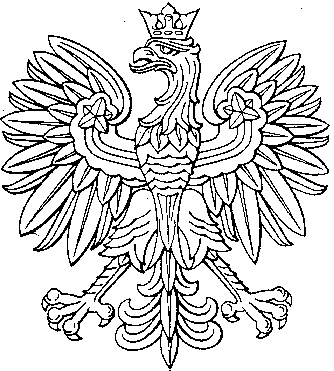 